Publicado en Málaga el 03/03/2021 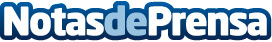 La cultura de los tuppers para llevar a las oficinasLa Cocina de Elisa conocida por su comida casera a domicilio, 100% natural y con ingredientes sostenibles y de proximidad, llega a las empresas para ofrecer una solución mejor y más saludable con envíos a toda la penínsulaDatos de contacto:La Cocina de ElisaComida casera a domicilio para toda la semana952039950 | 62251511Nota de prensa publicada en: https://www.notasdeprensa.es/la-cultura-de-los-tuppers-para-llevar-a-las Categorias: Nutrición Gastronomía Emprendedores Restauración Oficinas http://www.notasdeprensa.es